2021-01-25 Group 1 (3-4) 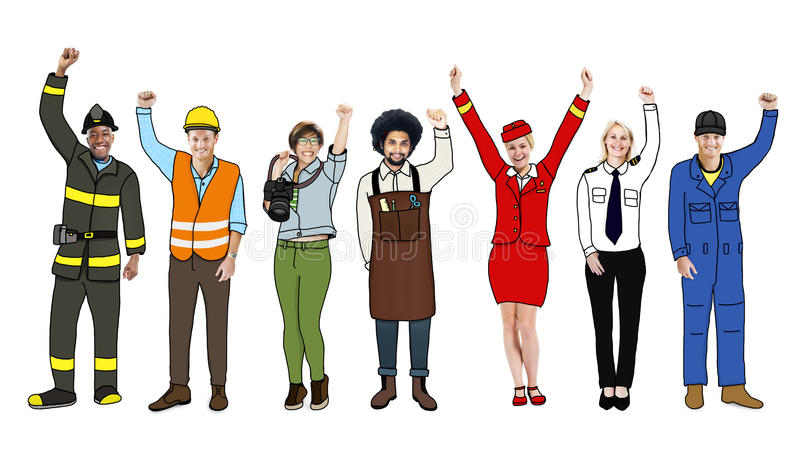 Read the dialogue and                                                              underline the correct words.John: Hi! I’m John Green. I’m new here. What’s you/your name?Kate: Hi John. My/I name is Kate. I’m an/a student here, too. John: Where is/are you from, Kate? Kate: I’m from New Zealand . And you?John: I’m from English/England. What’s your favourite subject?Kate: Literature. My/your favourite author is the Brazil/Brazilian author Paolo Coelho. His/he stories are/is full of magic.John: What’s your favourite story by Coelho?Kate: My favourite one is/are The Alchemist. Its/It’s about a boy on a/an journey to follow his/her dream.John: Coelho is a/an great author.Fill in: ‘m not, isn’t or aren’t.1. She is from Mexico. She isn’t from Spain.2. You ……… Italian. You are German.3. My favourite sport is tennis. It ….. football.4. I’ m Polish. I …… French.5. We ….vets. We are pilots.6. I am an artist. I ….. a teacher.7. Tony’s sixteen years old. He ….. sixty years old.8. They …. from Spain. They are from Portugal.Jobs:1. v-t2. a-------t3. w----r4. e---------n5. a----t6. f—e f-----r7. n---e8. a-------t9. p---t